ИП Проскурин Петр ВладимировичИНН 470703795035Исх. №43						Директору филиала АО "ЛОЭСК"                                                                                                                                                                             «14» января  2022 г.				  Пригородные электрические сети 										    Чехомову Д.С.                                         Уважаемый Дмитрий Сергеевич!В связи с проведением работ по установке приборов учета, совместимых с Интеллектуальной системой учета электроэнергии (ИСУЭ) просим Вас организовать отключение питания ГРЩ домов в кабельных киосках по следующим адресам: 	Ответственность за соответствие присвоенных командированным работникам группы по электробезопасности, а также за соблюдение ими ПОТЭУ, ПТЭЭП и ПТБ несет ИП ПроскуринНомер контактного телефона работника организации, ответственного за проведение работ: Ответственный за производство работ Клементьева Татьяна Юрьевна 89119206880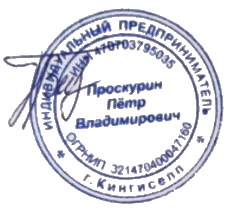 Руководитель проекта                                  	  П.В.Проскурин№районГородУлицаДомКорпусДата монтажа1ЛО ВсеволожскийСертоловоул. Кленовая1120.01.20222ЛО ВсеволожскийСертоловоул. Кленовая1120.01.20223ЛО ВсеволожскийСертоловоул. Кленовая1220.01.20224ЛО ВсеволожскийСертоловоул. Кленовая1220.01.20225ЛО ВсеволожскийСертоловоул. Заречная321.01.20226ЛО ВсеволожскийСертоловоул. Заречная321.01.20227ЛО ВсеволожскийСертоловоул. Ветеранов724.01.20228ЛО ВсеволожскийСертоловоул. Ветеранов724.01.20229ЛО ВсеволожскийСертоловоул. Молодежная724.01.202210ЛО ВсеволожскийСертоловоул. Молодежная724.01.202211ЛО ВсеволожскийСертоловоул. Заречная926.01.202212ЛО ВсеволожскийСертоловоул. Пограничная925.01.202213ЛО ВсеволожскийСертоловоул. Пограничная925.01.202214ЛО ВсеволожскийСертоловоул. Пограничная1125.01.202215ЛО ВсеволожскийСертоловоул. Пограничная1125.01.202216ЛО ВсеволожскийСертоловоул. Заречная426.01.202217ЛО ВсеволожскийСертоловоул. Заречная426.01.202218ЛО ВсеволожскийСертоловоул. Ветеранов11224.01.202219ЛО ВсеволожскийСертоловоул. Ветеранов11224.01.202220ЛО ВсеволожскийСертоловоул. Молодцова224.01.202221ЛО ВсеволожскийСертоловоул. Молодцова224.01.202222ЛО ВсеволожскийСертоловоул. Молодцова827.01.202223ЛО ВсеволожскийСертоловоул. Молодцова827.01.202224ЛО ВсеволожскийСертоловоул. Ветеранов127.01.202225ЛО ВсеволожскийСертоловоул. Ветеранов127.01.202226ЛО ВсеволожскийСертоловоул. Сосновая428.01.202227ЛО ВсеволожскийСертоловоул. Сосновая428.01.202228ЛО ВсеволожскийСертоловоВосточно-Выборгское128.01.202229ЛО ВсеволожскийСертоловоул. Школьная528.01.2022